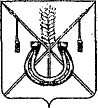 АДМИНИСТРАЦИЯ КОРЕНОВСКОГО ГОРОДСКОГО ПОСЕЛЕНИЯКОРЕНОВСКОГО РАЙОНАПОСТАНОВЛЕНИЕот 30.09.2014   		                                     			         № 944г. КореновскОб утверждении Порядка взаимодействия администрацииКореновского городского поселения Кореновского районас уполномоченным органом исполнительной властиКраснодарского края, наделённым полномочиями поформированию, проверке и размещению в федеральнойгосударственной информационной системе "Федеральныйреестр государственных и муниципальных услуг (функций)"сведений о муниципальных (государственных) услугах (функциях)"В целях реализации статьи 11, 20, 21 Федерального закона от 27 июля 2010 года № 210-ФЗ "Об организации предоставления государственных и муниципальных услуг", постановления Правительства Российской Федерации от 24 октября  2011 года № 861 "О федеральных государственных информационных системах, обеспечивающих предоставление в электронной форме государственных и муниципальных услуг (осуществление функций)", руководствуясь постановлением главы администрации (губернатора) Краснодарского края от 18 июня 2012 года № 680 "О региональных государственных информационных системах, обеспечивающих  предоставление в электронной форме государственных и муниципальных  услуг (осуществление функций)" администрация Кореновского городского поселения Кореновского района  п о с т а н о в л я е т:1. Утвердить Порядок взаимодействия администрации Кореновского городского поселения Кореновского района с уполномоченным органом исполнительной власти Краснодарского края, наделённым полномочиями по формированию, проверке и размещению в федеральной государственной информационной системе "Федеральный реестр государственных и муниципальных услуг (функций)" сведений о муниципальных (государственных) услугах (функциях) (прилагается).2. Отраслевым (функциональным) органам администрации Кореновского городского поселения Кореновского района, участвующим в предоставлении муниципальных услуг, (исполнении функций), а также отраслевым (функциональным) органам администрации Кореновского городского поселения Кореновского района, в ведении которых находятся муниципальные учреждения, предоставляющие муниципальные  услуги, обеспечить поддержку в актуальном состоянии данных о предоставляемых муниципальных услугах, (исполняемых функциях), которые направляются в уполномоченный орган исполнительной власти Краснодарского края, наделённый полномочиями по формированию, проверке и размещению в федеральной государственной информационной системе "Федеральный реестр государственных и муниципальных услуг (функций)" сведений о муниципальных (государственных) услугах (функциях).3. Общему отделу администрации Кореновского городского поселения Кореновского района (Воротникова) опубликовать настоящее постановление в средствах массовой информации и разместить его на официальном сайте органов местного самоуправления Кореновского городского поселения Кореновского района в сети Интернет.4. Контроль за выполнением настоящего постановления возложить на заместителя главы Кореновского городского поселения Кореновского района Р.Ф.Громова. 5. Постановление вступает в силу со дня его подписания.ГлаваКореновского городского поселенияКореновского района      				         	    		      Е.Н.ПергунПОРЯДОК взаимодействия администрации Кореновского городского поселения Кореновского района с уполномоченным органом исполнительной власти Краснодарского края, наделённым полномочиями по формированию, проверке и размещению в федеральной государственной информационной системе "Федеральный реестр государственных и муниципальных услуг (функций)" сведений о муниципальных (государственных) услугах (функциях)1.Общие положения1.1. Настоящим Порядком устанавливаются правила взаимодействия администрации  Кореновского городского поселения Кореновского                       района в лице органов администрации  Кореновского городского поселения Кореновского района,  участвующих в предоставлении муниципальных                     услуг (функций), органов администрации Кореновского городского                    поселения Кореновского района,  в ведении которых находятся                 муниципальные учреждения, предоставляющие услуги (далее - органы администрации) с уполномоченным органом исполнительной власти Краснодарского края, наделённым полномочиями по формированию,                  проверке и размещению в федеральной государственной информационной системе "Федеральный реестр государственных и муниципальных услуг (функций)" (далее - федеральный реестр) сведений о муниципальных (государственных) услугах (функциях) (далее - уполномоченный орган).1.2. Уполномоченный орган и органы администрации являются   участниками информационного взаимодействия.1.3. Органы администрации выполняют следующие функции:1) определяют лиц, ответственных за представление сведений о муниципальных услугах (функциях) для размещения в федеральном реестре (далее - ответственные лица);2) осуществляют согласование представленных сведений о муниципальных услугах (функциях);3) организуют получение ответственными лицами сертификатов                  ключей проверки электронной подписи и ключей электронной подписи.2. Порядок взаимодействия органов администрации с уполномоченным органом при формировании и проверке сведений о муниципальных услугах (функциях)2.1. Формирование сведений о муниципальных услугах (функциях) для размещения в федеральном реестре осуществляется на основании административных регламентов предоставления муниципальных                                 услуг (исполнения функций) и стандартов предоставления муниципальных услуг.2.2. В течение одного календарного месяца со дня вступления в                               силу нормативного правового акта, устанавливающего порядок                   предоставления муниципальной услуги, исполнения (функции), отменяющего или изменяющего условия предоставления муниципальной услуги,                     исполнения функции, орган администрации направляет в уполномоченный орган сведения о новой муниципальной услуге (функции) или информацию об изменении сведений о муниципальных услугах (функциях).2.3. Сведения о муниципальных услугах (функциях) формируются                     органами администрации в электронном виде путём заполнения                      электронных форм региональной государственной информационной                   системы "Реестр государственных услуг (функций) Краснодарского края" (далее - Реестр Краснодарского края) с использованием её программно-технических средств.Сведения о муниципальных услугах (функциях), предоставляемых (исполняемых) администрацией Кореновского городского поселения Кореновского района, формируются органами администрации, участвующими в предоставлении (исполнении) муниципальных услуг (функций).Сведения об услугах, предоставляемых муниципальными                 учреждениями, формируются органами администрации, в ведении которых находятся соответствующие муниципальные учреждения.2.4. Сформированные в электронном виде сведения о муниципальных услугах (функциях) подписываются электронной подписью ответственного    лица органа администрации и передаются в уполномоченный орган по                    каналам связи, предусмотренным для автоматизированной системы ведения Реестра Краснодарского края.2.5. При отсутствии в органе администрации ответственных лиц,                 имеющих сертификаты ключей проверки электронных подписей и                            ключи электронных подписей, идентификация органа администрации                       может осуществляться на основании идентификационных данных (имя и пароль), представляемых уполномоченным органом, обеспечивающим функционирование аппаратно-программного комплекса автоматизированной системы ведения Реестра Краснодарского края.2.6. Представляемые сведения должны быть достоверными,                           полными.2.7. В случае если по результатам формально-логической проверки, проведенной уполномоченным органом, выявлены нарушения, орган администрации, предоставивший ненадлежащие сведения согласно направленному уведомлению, устраняет нарушения в течение трёх рабочих дней.Начальник юридического отделаадминистрации Кореновского городского поселенияКореновского района                                                                         М.В.ОмельченкоПРИЛОЖЕНИЕУТВЕРЖДЕНпостановлением администрацииКореновского городского поселенияКореновского районаот 30.09.2014  № 944